附件2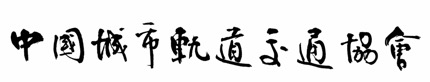 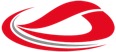 示范工程可行性报告（试用）示范工程名称：申报单位（盖章）：申报时间：   年   月中国城市轨道交通协会编制二〇二一年一月 目  录第1章 工程概况背景项目必要性项目紧迫性国内外发展现状国内外发展趋势总结依托工程概况项目目的、意义和主要目标1.3.1  目的1.3.2  意义1.3.3  主要目标项目研究基础申请理由和政策依据第2章 申报单位的基本情况牵头单位基本情况联合单位基本情况项目组人员名单第3章 产品市场需求及工程规模工程规模产品预期分析产品市场需求分析第4章 示范工程技术（工艺）方案 建设目标 关键核心技术 技术标准化 产业化示范应用 项目成果 技术指标4.7 创新点第5章 项目建设计划工程建设情况项目实施计划第6章 资金筹措及投资估算第7章 社会与经济效益分析7.1 社会效益7.2 经济效益7.3 环境效益风险分析及控制第9章 结论与建议中国城市轨道交通协会示范工程可行性报告编写说明编制内容须符合《中国城市轨道交通协会示范工程管理办法》第三章 第十二条：“示范工程可行性报告（一式五份并装订成册并通过线上提供电子文档），根据项目属性，可包括但不限于：工程概况、依托工程简介、示范意义、示范目标、示范成果、项目研究基础、申请理由及政策依据、申请单位基本情况、市场需求及工程规模、示范工程技术（工艺）方案、智慧城轨核心技术、技术标准化、产业化示范应用、实施计划、资金筹措、社会经济效益分析和知识产权归属等内容。”可参照如下格式：第1章 工程概况（第一层次标题用三号黑体字，顶格）1.1 背景（第二层次标题用小三黑体字，顶格）1.1.1项目必要性（第三层次标题用四号黑体字，空两格；第四层次及一下标题与第三层次同）正文四号宋体字，行间距1.5倍。数字及英文字母采用新罗马字体。正文中所有图、表都应有编号和图题、表题，图题置于图片正下方，表题置于表格正上方，字体采用五号宋体。